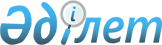 О внесении изменения в приказ Министра юстиции Республики Казахстан от 29 декабря 2015 года № 652 "Об утверждении Правил распределения исполнительных документов между частными судебными исполнителями"Приказ Министра юстиции Республики Казахстан от 12 октября 2017 года № 1266. Зарегистрирован в Министерстве юстиции Республики Казахстан 1 ноября 2017 года № 15952
      В соответствии с подпунктом 2) пункта 1 статьи 162 Закона Республики Казахстан от 2 апреля 2010 года "Об исполнительном производстве и статусе судебных исполнителей" ПРИКАЗЫВАЮ:
      1. Внести в приказ Министра юстиции Республики Казахстан от 29 декабря 2015 года № 652 "Об утверждении Правил распределения исполнительных документов между частными судебными исполнителями" (зарегистрированный в Реестре государственной регистрации нормативных правовых актов № 12848, опубликованный в информационно-правовой системе "Әділет" от 18 января 2016 года) следующее изменение:
      в Правилах распределения исполнительных документов между частными судебными исполнителями, утвержденных указанным приказом:
      пункт 3 изложить в следующей редакции:
      "3. При распределении исполнительных документов между частными судебными исполнителями учитываются:
      место жительство должника;
      наличие других исполнительных документов в отношении должника;
      количество исполнительных документов, указанных в ходатайстве частного судебного исполнителя, специализирующего на отдельных категориях исполнительных производств.
      В случае отсутствия ходатайства исполнительные документы распределяются равномерно между частными судебными исполнителями.";
      пункт 4 изложить в следующей редакции:
      "4. Распределение и передача исполнительных документов частным судебным исполнителям осуществляется региональной палатой в течение одного рабочего дня с момента наступления обстоятельств, послуживших основанием для их поступления в региональную палату, а в случаях, когда судебный акт подлежит немедленному исполнению, – распределение исполнительного документа осуществляется немедленно с момента его поступления.
      Исполнительные документы, поступившие в письменной форме, распределяются региональной палатой с учетом требований, изложенных в пункте 3 настоящих Правил.
      Исполнительные документы, поступившие в форме бумажного и электронного документа, распределяются региональной палатой посредством государственной автоматизированной информационной системы учета исполнительных производств (далее – АИСОИП).".
      2. Департаменту по исполнению судебных актов Министерства юстиции Республики Казахстан обеспечить: 
      1) государственную регистрацию настоящего приказа в Министерстве юстиции Республики Казахстан;
      2) в течение десяти календарных дней со дня государственной регистрации настоящего приказа направление его копии в бумажном и электронном виде на казахском и русским языках в Республиканское государственное предприятие на праве хозяйственного ведения "Республиканский центр правовой информации" для официального опубликования и включения в Эталонный контрольный банк нормативных правовых актов Республики Казахстан;
      3) размещение настоящего приказа на интернет-ресурсе Министерства юстиции Республики Казахстан.
      3. Контроль за исполнением настоящего приказа возложить на курирующего заместителя Министра юстиции Республики Казахстан.
      4. Настоящий приказ вводится в действие по истечении десяти календарных дней после дня его первого официального опубликования. Правила распределения исполнительных документов между частными судебными исполнителями 1. Общие положения
      1. Настоящие правила распределения исполнительных документов между частными судебными исполнителями разработаны в соответствии с подпунктом 2) пункта 1 статьи 162 Закона Республики Казахстан "Об исполнительном производстве и статусе судебных исполнителей" (далее – Закон) и определяют порядок распределения региональными палатами частных судебных исполнителей (далее – региональная палата) исполнительных документов между частными судебными исполнителями. 2. Порядок распределения исполнительных документов
      2. Распределению исполнительных документов между частными судебными исполнителями подлежат исполнительные документы, поступившие в региональную палату в письменной форме либо в форме электронного документа в случаях:
      1) предусмотренных статьей 896 Кодекса Республики Казахстан об административных правонарушениях;
      2) направления исполнительного документа судом, по заявлению взыскателя;
      3) поступления исполнительного документа от взыскателя для дальнейшего направления на исполнение частному судебному исполнителю;
      4) приостановления или прекращения действия лицензии частного судебного исполнителя;
      5) длительного отсутствия (более одного месяца) частного судебного исполнителя.
      3. При распределении исполнительных документов между частными судебными исполнителями учитываются:
      место жительство должника;
      наличие других исполнительных документов в отношении должника;
      количество исполнительных документов, указанных в ходатайстве частного судебного исполнителя, специализирующего на отдельных категориях исполнительных производств.
      В случае отсутствия ходатайства исполнительные документы распределяются равномерно между частными судебными исполнителями.
      4. Распределение и передача исполнительных документов частным судебным исполнителям осуществляется региональной палатой в течение одного рабочего дня с момента наступления обстоятельств, послуживших основанием для их поступления в региональную палату, а в случаях, когда судебный акт подлежит немедленному исполнению, – распределение исполнительного документа осуществляется немедленно с момента его поступления.
      Исполнительные документы, поступившие в письменной форме, распределяются региональной палатой с учетом требований, изложенных в пункте 3 настоящих Правил.
      Исполнительные документы, поступившие в форме бумажного и электронного документа, распределяются региональной палатой посредством государственной автоматизированной информационной системой учета исполнительных производств (далее – АИСОИП).
      5. Прием исполнительных документов поступившие от региональной палаты в письменной форме, осуществляются нарочно частными судебными исполнителями, помощниками частных судебных исполнителей или ответственным работником конторы частных судебных исполнителей, с соответствующей отметкой о получении либо направляется заказным письмом.
      Отказ в принятии исполнительных документов без уважительной причины является основанием для применения мер дисциплинарной ответственности к частным судебным исполнителям, установленных Законом.
      Вместе с исполнительным документом подлежат передаче материалы исполнительного производства.
      6. Частный судебный исполнитель, получивший исполнительные документы, в течение трех рабочих дней уведомляет об этом взыскателя.
      В случае несогласия взыскателя с региональной палатой по распределению исполнительных документов, взыскатель обращается к частному судебному исполнителю, принявшему исполнительный документ, с заявлением, представленным в произвольной форме, о возврате исполнительного документа, с его последующим предъявлением к другому частному судебному исполнителю по своему усмотрению. Взыскатель оплачивает расходы, связанные с исполнением исполнительного документа, образовавшиеся на момент возврата.
      7. Количество принимаемых исполнительных документов, распределяемых региональной палатой, может быть увеличено на основании заявления частного судебного исполнителя.
      8. При наличии ходатайства частного судебного исполнителя о направлении к нему на исполнение определенной категории (категорий) исполнительных документов, ввиду его специализации, с обоснованием возможности проведения полного спектра исполнительных действий, распределение осуществляется с учетом данного ходатайства.
      9. Отказ региональной палаты в удовлетворении ходатайства частного судебного исполнителя, обосновывается со ссылкой на статистические данные и факты нарушений, допущенные им при исполнении определенной категории (категорий) исполнительных документов.
      10. При наличии нескольких ходатайств, исполнительные документы распределяются с учетом опыта работы. 3. Порядок распределения исполнительных документов, направляемых частному судебному исполнителю в соответствии с Кодексом Республики Казахстан об административных правонарушениях
      11. В целях равномерного распределения между частными судебными исполнителями исполнительных документов, указанных в подпунктах 5), 6) и 11) статьи 9 Закона, прием, распределение исполнительных документов и контроль за их исполнением возлагается на региональные палаты.
      12. Исполнительные документы, подлежащие направлению для исполнения частному судебному исполнителю в соответствии с действующим законодательством Республики Казахстан об административном правонарушении, направляются уполномоченным органом в региональную палату для их последующего распределения между частными судебными исполнителями.
      13. Уполномоченные органы направляют исполнительные документы в форме электронного документа в региональную палату для их дальнейшего распределения между частными судебными исполнителями посредством АИСОИП.
      После распределения посредством АИСОИП, исполнительный документ в письменной форме направляется частному судебному исполнителю. 4. Порядок распределения исполнительных документов, направленных судом по заявлению взыскателя или поступивших от взыскателя
      14. Исполнительные документы, направленные судом по заявлению взыскателя в письменной форме или поступившие от взыскателя, распределяются региональной палатой между частными судебными исполнителями в соответствии с требованиями установленными пунктом 3 настоящих Правил.
      Исполнительные документы, направленные судом в форме электронного документа, распределяются региональной палатой посредством АИСОИП.
      5. Порядок распределения исполнительных документов в случае приостановления или прекращения действия лицензии частного судебного исполнителя, либо его длительного отсутствия
      15. Частный судебный исполнитель, в течение трех рабочих дней, извещает соответствующую региональную палату о передаче материалов исполнительного производства другому частному судебному исполнителю в случаях, приостановления или прекращения действия лицензии, либо длительного отсутствия (более одного месяца).
      16. При невыполнении требований указанных в пункте 15 настоящих Правил, приказом руководителя региональной палаты утверждается комиссия из числа не менее двух частных судебных исполнителей и одного сотрудника региональной палаты для изъятия материалов исполнительного производства из конторы частного судебного исполнителя, с составлением акта об изъятии.
      Региональная палата для изъятия исполнительных документов, может привлекать сотрудников органов юстиции и внутренних дел.
      17. Региональная палата размещает на своем интернет-ресурсе уведомление о распределении исполнительных документов частных судебных исполнителей, деятельность которых приостановлена или прекращена.
      18. Принятые ранее меры обеспечения и принудительного исполнения исполнительных документов сохраняют свое действие до его окончания. Частным судебным исполнителем, определенным региональной палатой, может быть продолжено исполнение исполнительного документа в рамках ранее принятых мер принудительного исполнения при соблюдении процессуальных сроков, установленных Законом.
					© 2012. РГП на ПХВ «Институт законодательства и правовой информации Республики Казахстан» Министерства юстиции Республики Казахстан
				
      Министр юстиции
Республики Казахстан

М. Бекетаев
Утверждены
приказом Министра юстиции
Республики Казахстан
от 12 октября 2017 года № 1266